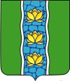 АДМИНИСТРАЦИЯ КУВШИНОВСКОГО РАЙОНАПОСТАНОВЛЕНИЕОб утверждении Плана мероприятий по противодействию коррупции в администрации Кувшиновского района на 2021-2024 годыВ соответствии с Федеральным законом от 25.12.2008 № 273-ФЗ                                 «О противодействии коррупции», Указом Президента Российской Федерации               от 16.08.2021 № 478 «О Национальном плане противодействия коррупции на 2021-2024 годы», Уставом муниципального образования «Кувшиновский район» Тверской областиПОСТАНОВЛЯЮ:1.	Утвердить План мероприятий по противодействию коррупции в администрации Кувшиновского района на 2021-2024 годы (приложение).  2.		Постановление администрации Кувшиновского района от 06.08.2018   № 310-I «Об утверждении Плана мероприятий по противодействию коррупции в Администрации Кувшиновского района на 2018-2020 годы» считать утратившим силу.3.	Контроль за исполнением настоящего постановления возложить на заместителя главы администрации Кувшиновского района М.А. Русакову.4.	Настоящее постановление вступает в силу со дня его подписания и подлежит размещению на официальном сайте администрации Кувшиновского района в сети «Интернет».Глава Кувшиновского района				                А.С. НикифороваПриложениек постановлению администрации Кувшиновского района от 20.08.2021 № 324План мероприятий по противодействию коррупции в администрации Кувшиновского района на 2021 – 2024 годы20.08.2021 г.№324г. Кувшиново№ п/пМероприятияСрок исполнения (годы)Ответственные исполнители12341.Обеспечение правовых и организационных мер, направленных на противодействие коррупцииОбеспечение правовых и организационных мер, направленных на противодействие коррупцииОбеспечение правовых и организационных мер, направленных на противодействие коррупции1.1.Разработка проектов муниципальных нормативных правовых актов по противодействию коррупции2021-2024Руководитель отдела организационно-контрольной работы администрации Кувшиновского района1.2.Проведение антикоррупционной экспертизы нормативных правовых актов и проектов нормативных правовых актов, осуществление мониторинга применения нормативных правовых актов в целях выявления коррупционных факторов и последующего их устранения2021-2024Руководитель отдела организационно-контрольной работы администрации Кувшиновского района1.3.Разработка административных регламентов предоставления муниципальных услуг2021-2024Заместители главы администрации, управляющий делами, руководители структурных подразделенийадминистрации Кувшиновского района1.4.Изучение действующей нормативно-правовой базы в сфере, регламентирующей работу по предупреждению и противодействию коррупции на территории муниципального образования «Кувшиновский район», в целях создания эффективной системы противодействия коррупции в органах местного самоуправления, муниципальных предприятиях, организациях и учреждениях2021-2024Руководитель отдела организационно-контрольной работы администрации Кувшиновского района1.5.Работа по выполнению рекомендаций об устранении коррупционных факторов, выявленных в нормативных правовых актах органов местного самоуправления муниципального образования «Кувшиновский район»2021-2024Заместители главы администрации, управляющий делами, руководители структурных подразделенийадминистрации Кувшиновского района1.6.Организация рассмотрения вопросов правоприменительной практики в соответствии с пунктом 2.1 статьи 6 Федерального закона от 25.12.2008                              № 273-ФЗ «О противодействии коррупции»2021-2024,1 раз в кварталРуководитель отдела организационно-контрольной работы администрации Кувшиновского района1.7.Организация исполнения законодательных актов и управленческих решений в области противодействия коррупции, создание условий, затрудняющих возможность коррупционного поведения и обеспечивающих снижение уровня коррупции2021-2024Заместители главы администрации,управляющий делами администрацииКувшиновского района1.8.Недопущение составления неофициальной отчетности и использования поддельных документов2021-2024Заместители главы администрации, управляющий делами, руководители структурных подразделенийадминистрации Кувшиновского района2.Обеспечение правовых и организационных мер, направленных на предотвращение и урегулирование конфликта интересовОбеспечение правовых и организационных мер, направленных на предотвращение и урегулирование конфликта интересовОбеспечение правовых и организационных мер, направленных на предотвращение и урегулирование конфликта интересов2.1.Осуществление контроля за соблюдением лицами, замещающими должности муниципальной службы в администрации Кувшиновского района, требований об урегулировании конфликта интересов2021-2024Управляющий делами администрации Кувшиновского района2.2.Организация работы по актуализации сведений, содержащихся в анкетах, представляемых при поступлении на должности муниципальной службы, об их родственниках и свойственниках в целях выявления возможного конфликта интересов2021-2024Отдел организационно-контрольной работы администрации Кувшиновского района3.Совершенствование механизма контроля соблюдения ограничений и запретов, связанных с прохождением муниципальной службыСовершенствование механизма контроля соблюдения ограничений и запретов, связанных с прохождением муниципальной службыСовершенствование механизма контроля соблюдения ограничений и запретов, связанных с прохождением муниципальной службы3.1.Доведение до лиц, замещающих должности муниципальной службы муниципального образования «Кувшиновский район», положений законодательства Российской Федерации о противодействии коррупции 2021-2024Заместители главы администрации,управляющий делами администрации Кувшиновского района3.2.Организация работы по представлению сведений о доходах, об имуществе и обязательствах имущественного характера гражданами, претендующими на замещение должностей муниципальной службы, а также их супруги (супруга) и несовершеннолетних детей2021-2024 Отдел организационно-контрольной работы администрации Кувшиновского района3.3.Организация работы по представлению сведений о доходах, расходах, об имуществе и обязательствах имущественного характера лиц, замещающих должности муниципальной службы, а также их супруги (супруга) и несовершеннолетних детей2021-2024 Отдел организационно-контрольной работы администрации Кувшиновского района3.4.Организация проверки достоверности и полноты сведений о доходах, расходах, об имуществе и обязательствах имущественного характера, представляемых муниципальными служащими2021-2024(при наличии оснований)Отдел организационно-контрольной работы администрации Кувшиновского района3.5.Организация размещения сведений о доходах, расходах, об имуществе и обязательствах имущественного характера лиц, замещающих должности муниципальной службы, их супруги (супруга) и несовершеннолетних детей на официальном сайте администрации Кувшиновского района2021-2024Отдел организационно-контрольной работы администрации Кувшиновского района3.6.Организация заседаний комиссии по соблюдению требований к служебному поведению и урегулированию конфликта интересов муниципальных служащих администрации Кувшиновского района  2021-2024 (при наличии оснований)Отдел организационно-контрольной работы администрации Кувшиновского района3.7.Анализ результатов проверок соблюдения муниципальными служащими администрации Кувшиновского района ограничений и запретов, связанных с муниципальной службой; проверок сведений о доходах, расходах, об имуществе и обязательствах имущественного характера, их супруги (супруга) и несовершеннолетних детей; практики выявления и устранения нарушений Кодекса этики и служебного поведения муниципальных служащих администрации Кувшиновского района2021-2024Отдел организационно-контрольной работы администрации Кувшиновского района3.8.Проведение аттестации муниципальных служащих администрации Кувшиновского района на соответствие замещаемой должности2021-2024Отдел организационно-контрольной работы администрации Кувшиновского района3.9.Анализ жалоб и обращений граждан о фактах обращений в целях склонения муниципальных служащих администрации Кувшиновского района к совершению коррупционных правонарушений2021-2024Управляющий делами администрации Кувшиновского района3.10.Организация повышения квалификации муниципальных служащих администрации Кувшиновского района 2021-2024Управляющий делами администрации Кувшиновского района3.11.Обеспечение соблюдения муниципальными служащими администрации Кувшиновского района Кодекса этики и служебного поведения муниципальных служащих администрации Кувшиновского района2021-2024Управляющий делами администрации Кувшиновского района4.Противодействие коррупции в сфере закупок товаров, работ, услуг для обеспечения муниципальных нужд, совершенствование порядка использования муниципального имуществаПротиводействие коррупции в сфере закупок товаров, работ, услуг для обеспечения муниципальных нужд, совершенствование порядка использования муниципального имуществаПротиводействие коррупции в сфере закупок товаров, работ, услуг для обеспечения муниципальных нужд, совершенствование порядка использования муниципального имущества4.1.Контроль за соблюдением требований Федерального закона от 05.04.2013 № 44-ФЗ «О контрактной системе в сфере закупок товаров, работ, услуг для обеспечения государственных и муниципальных нужд» при размещении заказов на поставки товаров, выполнение работ, оказание услуг для муниципальных нужд2021-2024Заместитель главы администрации Кувшиновского района4.2.Обеспечение финансового контроля и контроля за выполнением муниципальных контрактов на поставку товаров, выполнение работ, оказание услуг для муниципальных нужд2021-2024Заместитель главы администрации, руководитель отдела закупок для муниципальных нуждадминистрации, контрактный управляющий администрации Кувшиновского района4.3.Размещение информации о проведении закупок товаров, работ, услуг для обеспечения муниципальных нужд на официальном сайте Единой информационной системы в сфере закупок2021-2024Руководитель отдела закупок для муниципальных нуждадминистрации Кувшиновского района4.4.Разработка проектов правовых актов в сфере реализации мер, направленных на противодействие коррупции в сферах размещения заказов, осуществления закупок и иных конкурентных процедур2021-2024Руководитель отдела закупок для муниципальных нуждадминистрации Кувшиновского района4.5.Организация учета и ведение реестра имущества, находящегося в муниципальной собственности.Контроль за сохранностью и использованием по назначению муниципального имущества.Размещение информации в СМИ и на официальном сайте администрации Кувшиновского района:-о возможности заключения договоров аренды муниципального недвижимого имущества;-о приватизации муниципального имущества, их результатах;-о предстоящих торгах по продаже, представлении в аренду муниципального имущества и результатах проведенных торгов2021-2024Комитет по управлению имуществом администрации Кувшиновского района5.Организация антикоррупционного образования и пропаганды, формирование нетерпимого отношения к коррупцииОрганизация антикоррупционного образования и пропаганды, формирование нетерпимого отношения к коррупцииОрганизация антикоррупционного образования и пропаганды, формирование нетерпимого отношения к коррупции5.1.Организация и проведение семинаров с муниципальными служащими администрации Кувшиновского района по вопросам противодействия коррупции2021-2024Управляющий делами администрации Кувшиновского района5.2.Включение вопросов на знание антикоррупционного законодательства при проведении квалификационного экзамена и аттестации муниципальных служащих администрации Кувшиновского района2021-2024Управляющий делами администрации Кувшиновского района5.3.Проведение семинаров с главами поселений муниципального образования «Кувшиновский район» по вопросам участия в реализации антикоррупционной политики в муниципальном образовании «Кувшиновский район», в том числе по формированию в обществе нетерпимого отношения к коррупционным проявлениям2021-2024Управляющий делами администрации Кувшиновского района5.4.Проведение повышения квалификации муниципальных служащих, в должностные обязанности которых входит участие в противодействии коррупции2021-2024Управляющий делами администрации Кувшиновского района5.5Организация обучения муниципальных служащих, впервые поступивших на муниципальную службу, по образовательным программам в области противодействия коррупции2021-2024Управляющий делами администрации Кувшиновского района6.Обеспечение доступа граждан к информации о деятельности администрации Кувшиновского районаОбеспечение доступа граждан к информации о деятельности администрации Кувшиновского районаОбеспечение доступа граждан к информации о деятельности администрации Кувшиновского района6.1.Обеспечение своевременности и полноты размещения информации о деятельности администрации Кувшиновского района на официальном сайте администрации Кувшиновского района и в СМИ2021-2024Управляющий делами администрации Кувшиновского района6.2.Обеспечение работы с гражданами и организациями и получение информации о фактах совершения коррупционных правонарушений муниципальными служащими администрации Кувшиновского района 2021-2024Управляющий делами администрации Кувшиновского района6.3.Прием граждан по вопросам противодействия коррупции в администрации Кувшиновского района 2021-2024Глава Кувшиновского района6.4.Организация и проведение заседаний с участием представителей органов местного самоуправления, правоохранительных органов и предпринимателей (по согласованию) с целью предупреждения и исключения фактов коррупции2021-2024(не реже 1 раза в год)Глава Кувшиновского района6.5.Организация предоставления населению информации о бюджетном процессе в муниципальном образовании «Кувшиновский район» -  на официальном сайте администрации Кувшиновского района и опубликованию в  районной газете «Знамя»2021-2024Заместитель главы администрации Кувшиновского района6.6.Размещение на официальном сайте муниципального образования «Кувшиновский район» административных регламентов предоставления муниципальных услуг 2021-2024, по мере утверждения соответствующих административных регламентовЗаместители главы администрации, управляющий делами, руководители структурных подразделенийадминистрации Кувшиновского района7.Организационное обеспечение мероприятий по противодействию коррупцииОрганизационное обеспечение мероприятий по противодействию коррупцииОрганизационное обеспечение мероприятий по противодействию коррупции7.1.Отчет о фактах, выявленных в ходе анализа жалоб, отзывов и предложений граждан, на предмет наличия в них информации о коррупции со стороны сотрудников администрации Кувшиновского района2021-2024Управляющий делами администрации Кувшиновского района7.2.Анализ публикаций в средствах массовой информации о фактах коррупции; обращений граждан, поступающих на официальный сайт администрации Кувшиновского района и  по телефону2021-2024, ежемесячноУправляющий делами администрации Кувшиновского района8.Межведомственная координация по вопросам противодействия коррупции в муниципальном образовании «Кувшиновский район»Межведомственная координация по вопросам противодействия коррупции в муниципальном образовании «Кувшиновский район»Межведомственная координация по вопросам противодействия коррупции в муниципальном образовании «Кувшиновский район»8.1.Обеспечение эффективного взаимодействия с правоохранительными органами и иными государственными органами по вопросам организации противодействия коррупции в муниципальном образовании «Кувшиновский район»2021-2024Заместитель главы администрации, управляющий делами администрации Кувшиновского района8.2.Направление нормативных правовых актов или проектов нормативных правовых актов органов местного самоуправления муниципального образования «Кувшиновский район» в прокуратуру для проведения антикоррупционной экспертизы и выдачи экспертного заключения2021-2024Отдел организационно-контрольной работы администрации Кувшиновского района9.Проведение анализа и мониторинга уровня коррупции на территории муниципального образования «Кувшиновский район»Проведение анализа и мониторинга уровня коррупции на территории муниципального образования «Кувшиновский район»Проведение анализа и мониторинга уровня коррупции на территории муниципального образования «Кувшиновский район»9.1.Организация антикоррупционной пропаганды путем размещения информационных материалов в средствах массовой информации о вопросах коррупции, борьбы с коррупцией, ее влияния на социально-экономическое развитие Кувшиновского района2021-2024Управляющий делами администрации Кувшиновского района